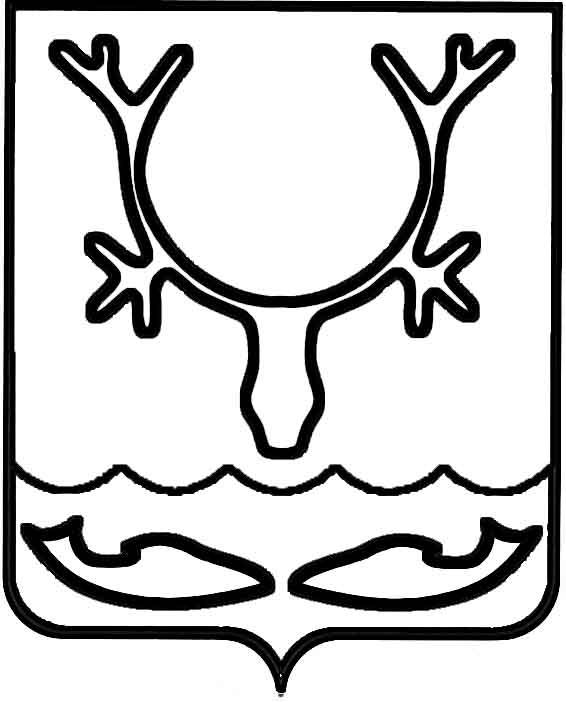 Администрация муниципального образования
"Городской округ "Город Нарьян-Мар"ПОСТАНОВЛЕНИЕО внесении изменений в административный регламент по предоставлению муниципальной услуги "Выдача разрешения на установку и эксплуатацию рекламных конструкций"В соответствии с Федеральным законом от 27.07.2010 № 210-ФЗ 
"Об организации предоставления государственных и муниципальных услуг", постановлениями Администрации МО "Городской округ "Город Нарьян-Мар" 
от 13.02.2012 № 247 "О разработке и утверждении административных регламентов предоставления муниципальных услуг", от 02.02.2015 № 103 "Об утверждении Перечня муниципальных услуг, предоставляемых Администрацией МО "Городской округ "Город Нарьян-Мар" и муниципальными учреждениями МО "Городской округ "Город Нарьян-Мар" Администрация муниципального образования "Городской округ "Город Нарьян-Мар" П О С Т А Н О В Л Я Е Т:1.	В административный регламент по предоставлению муниципальной услуги "Выдача разрешения на установку и эксплуатацию рекламных конструкций", утвержденный постановлением Администрации МО "Городской округ "Город Нарьян-Мар" от 16.04.2018 № 246, внести следующие изменения:1.1   Пункт 3 изложить в следующей редакции:"3. Информация об органе местного самоуправления муниципального образования Ненецкого автономного округа, предоставляющем муниципальную услугу, его структурных подразделениях, организациях, участвующих в предоставлении муниципальной услуги:1) Администрация муниципального образования "Городской округ "Город Нарьян-Мар" (далее - Администрация).Место нахождения (почтовый адрес) Администрации: 166000, Ненецкий автономный округ, г. Нарьян-Мар, ул. Ленина, д. 12.Справочный телефон Администрации: (81853) 4-20-69.Адрес официального сайта Администрации в информационно-телекоммуникационной сети "Интернет" (далее - сеть "Интернет"): www.adm-nmar.ru.Адрес электронной почты (e-mail) Администрации: goradm@adm-nmar.ru График приема посетителей:понедельник - четверг с 8.30 до 17.30, перерыв с 12.30 до 13.30, пятница с 8.30 до 12.30, суббота и воскресенье - выходные дни;2) Управление организационно-информационного обеспечения Администрации МО "Городской округ "Город Нарьян-Мар" (далее - Управление).Место нахождения: 166000, Ненецкий автономный округ, г. Нарьян-Мар, ул. им. В.И.Ленина 12, кабинет № 31.Справочный телефон: (81853) 4-34-63.Адрес электронной почты (e-mail): orginf@adm-nmar.ru.График приема посетителей:понедельник - четверг с 8.30 до 17.30, перерыв с 12.30 до 13.30, пятница с 8.30 до 12.30, суббота и воскресенье - выходные дни.3) Казенное учреждение Ненецкого автономного округа "Многофункциональный центр предоставления государственных и муниципальных услуг " (далее – МФЦ)Место нахождения: 166000, Ненецкий автономный округ, г. Нарьян-Мар, ул. им. В.И.Ленина 27В.Справочный телефон: (81853) 2-19-10.Адрес официального сайта в сети "Интернет": mfc.adm-nao.ru.Адрес электронной почты (e-mail): mail@mfc.adm-nao.ru. Адреса офисов МФЦ размещены на официальном сайте МФЦ.". 1.2. В абзаце втором пункта 9 слова "30 дней со дня регистрации" заменить словами "30 рабочих дней со дня регистрации". 1.3. Абзац третий пункта 10 после слова "Администрации: "дополнить словами "www.adm-nmar.ru;".1.4.	Абзац шестой пункта 21 признать утратившим силу.1.5.	Абзац семнадцатый пункта 21 признать утратившим силу.1.6.	Абзац восемнадцатый пункта 21 признать утратившим силу.1.7.   В абзаце шестом пункта 44 слова "с должностными лицами" заменить словами "со специалистами структурного подразделения Администрации".1.8. Абзац седьмой пункта 44 признать утратившим силу. 1.9.  Пункт 48 изложить в следующей редакции:"48. Доверенность, подтверждающая полномочие на обращение за получением муниципальной услуги, выданная организацией, удостоверяется усиленной квалифицированной электронной подписью правомочного должностного лица организации, а доверенность, выданная физическим лицом, удостоверяется усиленной квалифицированной электронной подписью нотариуса.". 1.10.	Пункт 59 изложить в следующей редакции:"59. В случае, если документы оформлены правильно, специалист многофункционального центра предоставления государственных и муниципальных услуг передает заявление о предоставлении государственной услуги 
с прилагаемыми к нему документами в Администрацию в срок не позднее одного рабочего дня, следующего за днем обращения заявителя за предоставлением муниципальной услуги. Заявление с приложенными к нему документами передается в Администрацию посредством почтового отправления, в электронном виде, в том числе с использованием автоматизированной информационной системы МФЦ, курьером.". 1.11.	Раздел 3 "Состав, последовательность и сроки выполнения административных процедур (действий), требования к порядку их выполнения, 
в том числе особенности выполнения административных процедур (действий) 
в электронной форме, а также особенности выполнения административных процедур в многофункциональных центрах" дополнить пунктом 70.1 следующего содержания:"70.1. Максимальный срок исполнения данной административной процедуры составляет не более трех рабочих дней со дня приема от заявителя необходимых документов.".1.12.	Пункт 81 дополнить абзацем следующего содержания:"Максимальный срок исполнения данной административной процедуры составляет не более двух месяцев со дня приема от заявителя необходимых документов.".1.13.  Пункт 100 изложить в следующей редакции:"100. Информация о результатах рассмотрения замечаний и предложений граждан, их объединений и организаций доводится до сведения лиц, направивших эти замечания и предложения, путем направления информации в письменной форме на бумажном носителе или в электронной форме, по адресу, указанному в обращении.". 1.14.	Пункт 103 дополнить подпунктами 8, 9, 10 следующего содержания:"8) нарушение срока или порядка выдачи документов по результатам предоставления муниципальной услуги;9) приостановление предоставления муниципальной услуги, если основания приостановления не предусмотрены федеральными законами и принятыми 
в соответствии с ними иными нормативными правовыми актами Российской Федерации, законами и иными нормативными правовыми актами субъектов Российской Федерации, муниципальными правовыми актами;10) требование у заявителя при предоставлении муниципальной услуги документов или информации, отсутствие и (или) недостоверность которых 
не указывались при первоначальном отказе в приеме документов, необходимых для предоставления муниципальной услуги, либо в предоставлении муниципальной услуги, за исключением случаев, предусмотренных пунктом 4 части 1 статьи 7 Федерального закона от 27.07.2010 № 210-ФЗ.".1.15.	Пункт 104 изложить в следующей редакции:"104. Заявитель обращается с жалобой на действия (бездействие) и решения, принятые в ходе предоставления муниципальной услуги, в Администрацию муниципального образования "Городской округ "Город Нарьян-Мар" на имя главы муниципального образования "Городской округ "Город Нарьян-Мар".".1.16. Пункт 126 изложить в следующей редакции:"126. В ответе по результатам рассмотрения жалобы указываются:1) фамилия, имя, отчество (при наличии) для заявителя - физического лица или наименование заявителя - юридического лица, почтовый адрес или адрес электронной почты заявителя;2) сведения об обжалуемом решении, действии (бездействии) Администрации, его должностных лиц и сотрудников;3) наименование муниципальной услуги, нарушение порядка предоставления которой обжалуется;4) основания для принятия решения по жалобе;5) принятое по жалобе решение;6) сроки устранения выявленных нарушений, в том числе срок предоставления результата муниципальной услуги (в случае, если жалоба признана обоснованной);7) сведения о порядке обжалования принятого по жалобе решения;8) должность, фамилия, имя, отчество должностного лица, принявшего решение по жалобе.В случае признания жалобы подлежащей удовлетворению в ответе по результатам рассмотрения жалобы, дается информация о действиях, Администрации в целях незамедлительного устранения выявленных нарушений при оказании муниципальной услуги, а также приносятся извинения за доставленные неудобства, и указывается информация о дальнейших действиях, которые необходимо совершить заявителю в целях получения муниципальной услуги. В случае признания жалобы не подлежащей удовлетворению в ответе по результатам рассмотрения жалобы даются аргументированные разъяснения о причинах принятого решения, а также информация о порядке обжалования принятого решения.".2.	Настоящее постановление вступает в силу после его официального опубликования.15.10.2020№696Глава города Нарьян-Мара О.О. Белак